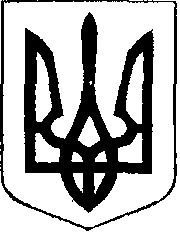 У К Р А Ї Н АЖовківська міська радаЛьвівського району Львівської області3-тя позачергова сесія  VІІІ-го демократичного скликанняРІШЕННЯВід 24.12.2020 року   № 20	м. ЖовкваПро затвердження старостою села Воля-Висоцька Борис Оксани Іванівни	 Розглянувши пропозицію міського голови міста Жовква Вольського Олега Івановича, керуючись ст.54-1 Закону України «Про місцеве самоврядування в Україні»,  статтею 10 Закону України «Про службу в органах місцевого самоврядування», Жовківська міська рада			В И Р І Ш И Л А:	1. Затвердити  старостою села Воля-Висоцька на строк повноважень  Жовківської міської ради    VІІІ-го  демократичного скликання Борис Оксану Іванівну з випробувальним терміном 6 місяців.Міський голова					Олег ВОЛЬСЬКИЙ